УСТЮЖЕНСКИЙ МУНИЦИПАЛЬНЫЙ РАЙОНУстройство источника нецентрализованного водоснабжения (колодца) в пос.им.Желябова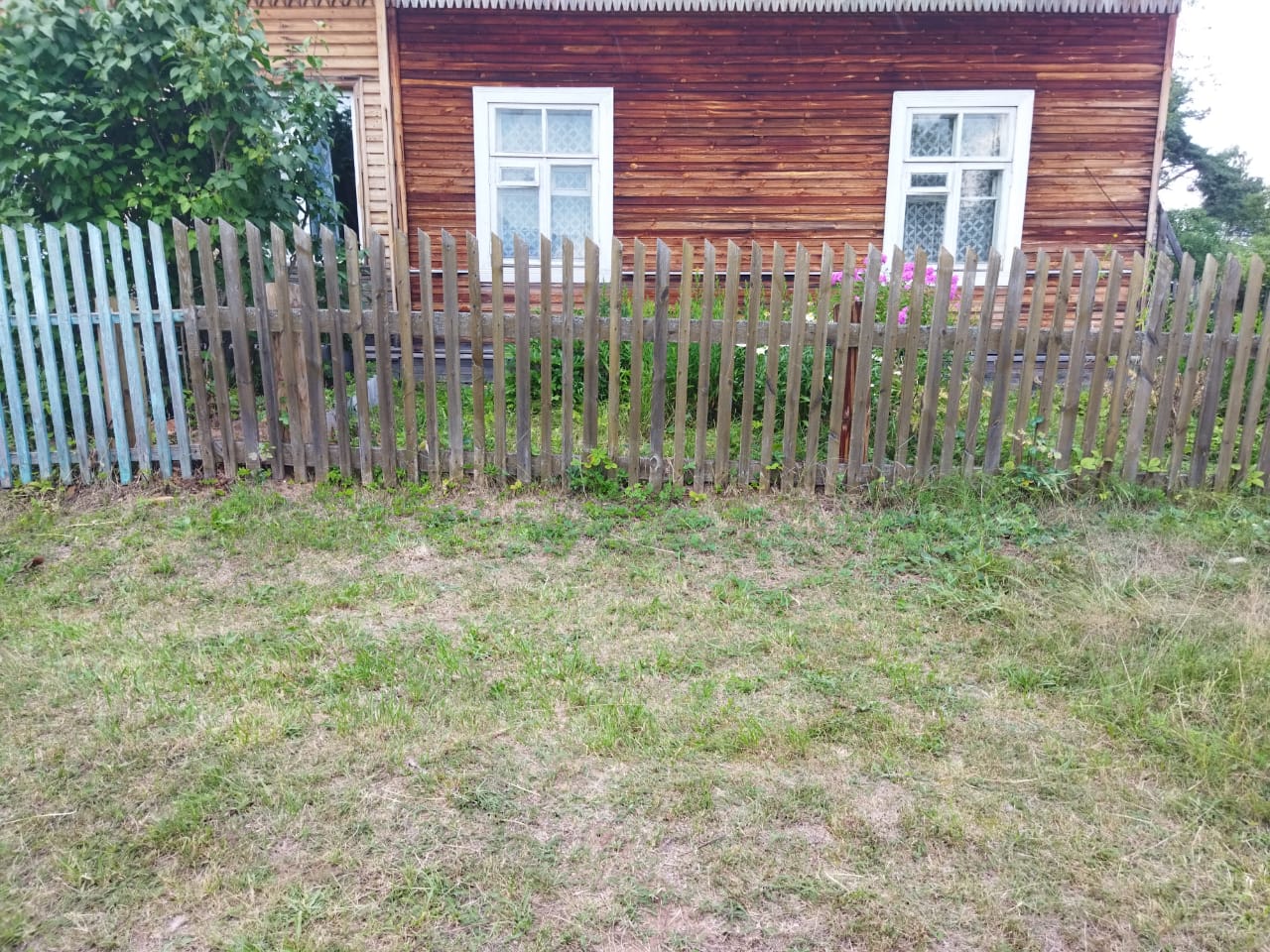 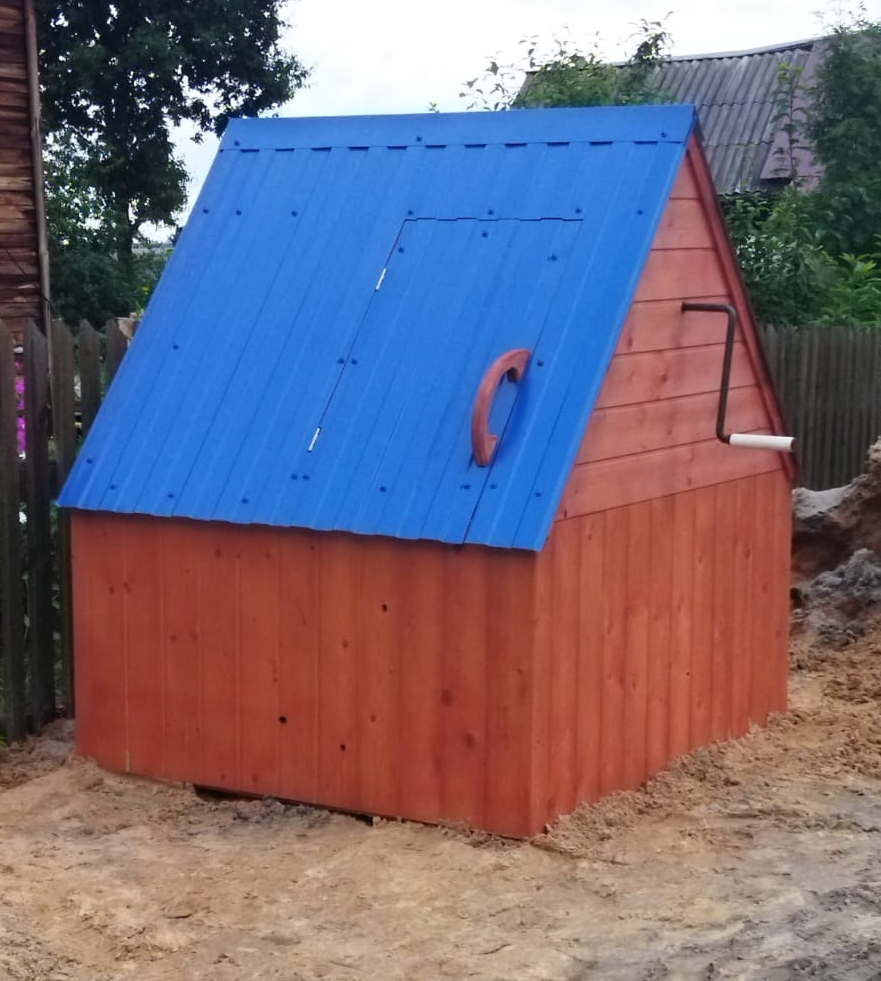 